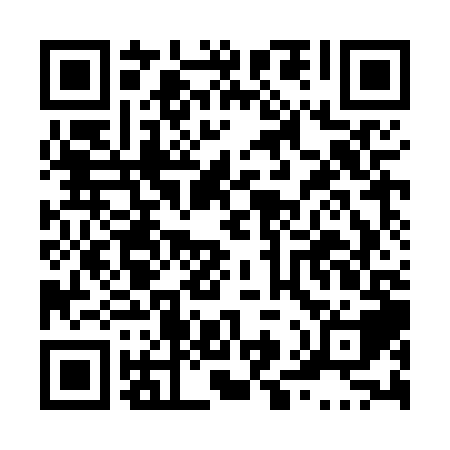 Ramadan times for Glen Ewen, Saskatchewan, CanadaMon 11 Mar 2024 - Wed 10 Apr 2024High Latitude Method: Angle Based RulePrayer Calculation Method: Islamic Society of North AmericaAsar Calculation Method: HanafiPrayer times provided by https://www.salahtimes.comDateDayFajrSuhurSunriseDhuhrAsrIftarMaghribIsha11Mon5:415:417:0912:584:556:486:488:1512Tue5:395:397:0612:584:566:506:508:1713Wed5:375:377:0412:574:586:516:518:1914Thu5:355:357:0212:574:596:536:538:2015Fri5:335:337:0012:575:006:546:548:2216Sat5:305:306:5812:565:016:566:568:2417Sun5:285:286:5612:565:036:576:578:2518Mon5:265:266:5412:565:046:596:598:2719Tue5:245:246:5212:565:057:007:008:2920Wed5:215:216:5012:555:067:027:028:3021Thu5:195:196:4712:555:077:047:048:3222Fri5:175:176:4512:555:097:057:058:3423Sat5:145:146:4312:545:107:077:078:3624Sun5:125:126:4112:545:117:087:088:3725Mon5:105:106:3912:545:127:107:108:3926Tue5:075:076:3712:545:137:117:118:4127Wed5:055:056:3512:535:157:137:138:4328Thu5:035:036:3312:535:167:147:148:4429Fri5:005:006:3012:535:177:167:168:4630Sat4:584:586:2812:525:187:177:178:4831Sun4:554:556:2612:525:197:197:198:501Mon4:534:536:2412:525:207:207:208:522Tue4:514:516:2212:515:217:227:228:543Wed4:484:486:2012:515:227:237:238:554Thu4:464:466:1812:515:237:257:258:575Fri4:434:436:1612:515:247:267:268:596Sat4:414:416:1412:505:267:287:289:017Sun4:384:386:1112:505:277:297:299:038Mon4:364:366:0912:505:287:317:319:059Tue4:334:336:0712:495:297:327:329:0710Wed4:314:316:0512:495:307:347:349:09